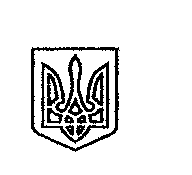 ЩАСЛИВЦЕВСЬКА СІЛЬСЬКА РАДАВИКОНАВЧИЙ КОМІТЕТ           РІШЕННЯ                                                               №9907.06.2019Про надання одноразової грошової допомоги громадянам, які проживають на території Щасливцевської  сільської ради.Розглянувши заяви   громадян щодо надання матеріальної допомоги в зв'язку з тяжким матеріальним становищем та на лікування, акти обстеження матеріально - побутових умов, відповідно до ст. 28, п. 1 ст. 34   Закону України "Про місцеве самоврядування в Україні" виконком Щасливцевської сільської ради ВИРІШИВ:1.Надати матеріальну допомогу з бюджетних коштів наступним громадянам:1.1.***, що мешкає за адресою: с. Щасливцеве, вул. Зелена, ***у сумі ***  грн. 1.2.***, що мешкає за адресою: с. Щасливцеве, вул. Р.Кузнєцова, ***, у сумі *** грн. 1.3.***, що мешкає за адресою: с. Генічеська Гірка, вул. . Виноградна, буд.*** у сумі *** грн. 1.4.*** ,що мешкає за адресою с. Щасливцеве, вул. Р.Кузнєцова, ***, у сумі *** грн. 1.5.***, що мешкає за адресою: с. Щасливцеве, вул. Миру, ***, у сумі *** грн. 2.Надати матеріальну допомогу громадянам, які відзначають ювілейну дату народження:2.1.***, *** р.н. у сумі *** грн2.2.***,*** р.н. у сумі *** грн.2.3.***,*** р.н. у сумі *** грн.2.4.***, *** р.н. у сумі *** грн.2.5.***, *** р.н. у сумі *** грн.2.6.***,*** р.н. у сумі ***грн.6. Контроль за виконанням рішення покласти на заступника сільського голови з питань дії виконкому    Бородіну О.П.Сільський голова                                                                         В.ПЛОХУШКО